16. feladat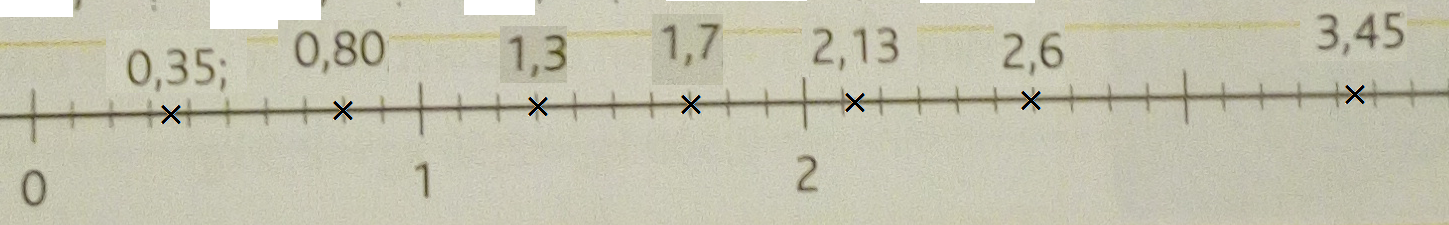 17./a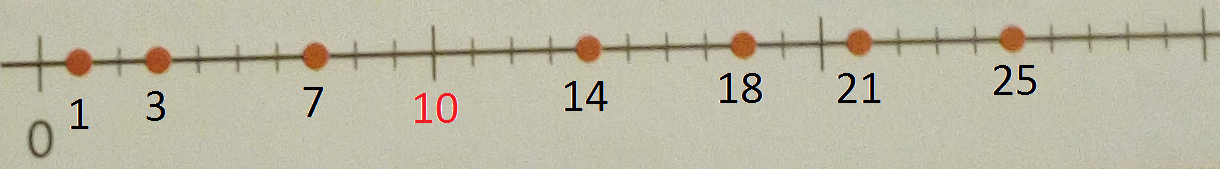 17/b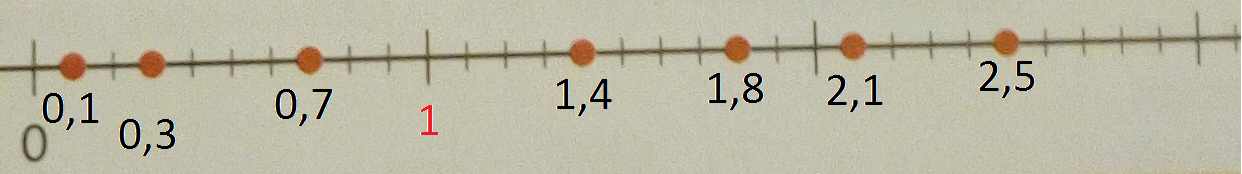 17/c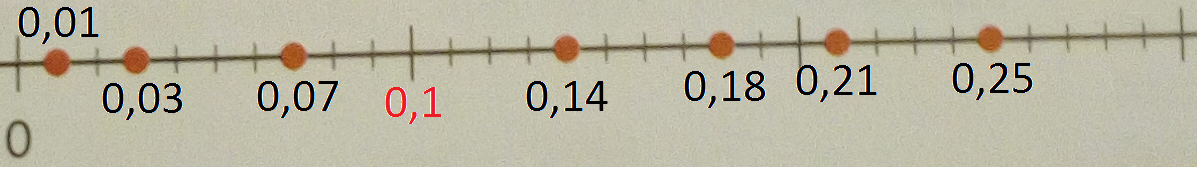 17/d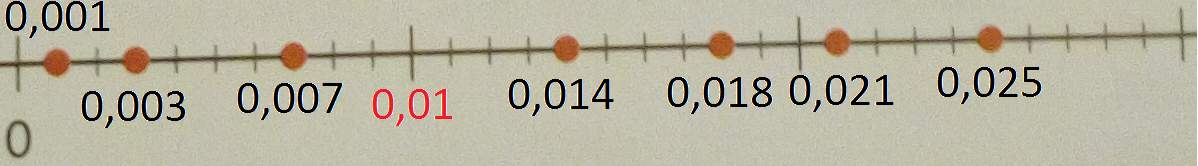 